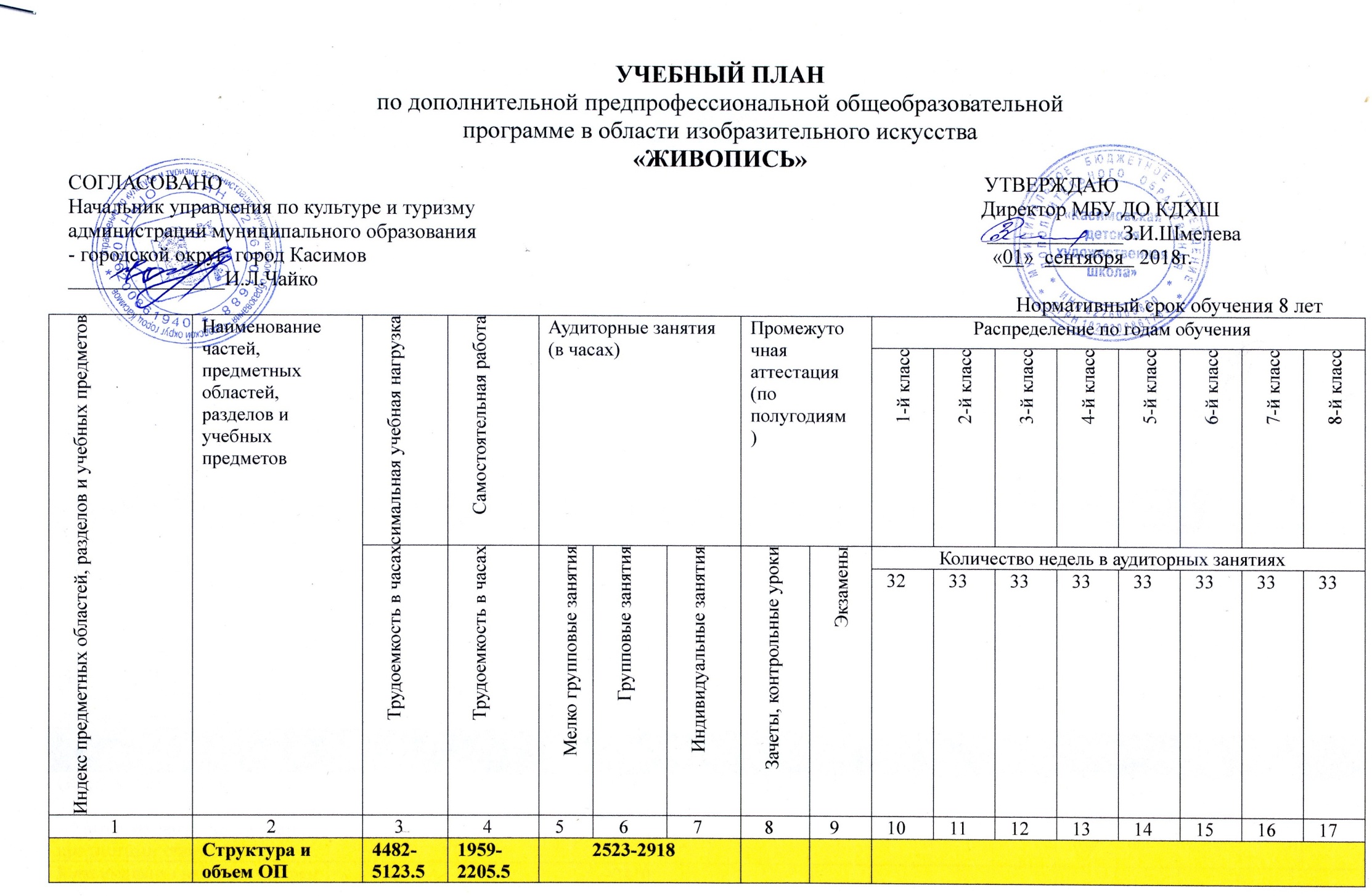 Учебные предметы учебного плана и проведение консультаций осуществляется в форме мелкогрупповых занятий (численность от 4 до 10 человек), групповых занятий (численность от 11 человек)Предметные области имеют обязательную и вариативную части, которые состоят из учебных предметов.При реализации программы «Живопись» со сроком обучения 8 лет общий объем аудиторной нагрузки обязательной части составляет 2521 часа, в том числе по предметным областям (ПО) и учебным предметам (УП):ПО.01.Художественное творчество: УП.01.Основы изобразительной грамоты и рисование – 196 часов, УП.02.Прикладное творчество – 196 часов, УП.03.Лепка – 196 часов, УП.04.Рисунок – 495 часов, УП.05.Живопись 561– час, УП.06.Композиция станковая – 363 часа;ПО.02.История искусств: УП.01.Беседы об искусстве – 98 часов, УП.02.История изобразительного искусства – 165 часов;ПО.03.Пленэрные занятия: УП.01.Пленэр – 140 часов.Вариативная часть дает возможность расширения и (или) углубления подготовки обучающихся, определяемой содержанием обязательной части, получения обучающимися дополнительных знаний, умений и навыков. Учебные предметы вариативной части определяются ОУ самостоятельно. Объем времени вариативной части, предусматриваемый ОУ на занятия обучающихся с присутствием преподавателя, может составлять до 20 процентов от объема времени предметных областей обязательной части, предусмотренного на аудиторные занятия.При реализации учебных предметов обязательной и вариативной частей предусматривается объем времени на самостоятельную работу обучающихся. Объем времени на самостоятельную работу обучающихся по каждому учебному предмету определяется с учетом сложившихся педагогических традиций и методической целесообразности.Объем максимальной учебной нагрузки обучающихся не должен превышать 26 часов в неделю. Аудиторная нагрузка по всем учебным предметам учебного плана не должна превышать 14 часов в неделю (без учета времени, предусмотренного учебным планом на консультации, затрат времени на контрольные уроки, зачеты и экзамены, а также участия обучающихся в творческих и культурно-просветительских мероприятиях ОУ).При реализации программы «Живопись» со сроком обучения 8 лет продолжительность учебного года составляет: с первого по третий класс - 39 недель, с четвертого по восьмой – 40 недель. Продолжительность учебных занятий в первом классе составляет 32 недели, со второго по восьмой классы - 33 недели.В учебном году предусматриваются каникулы в объеме не менее 4 недель, в первом классе для обучающихся по ОП со сроком обучения 8 лет устанавливаются дополнительные недельные каникулы. Летние каникулы устанавливаются: при реализации ОП со сроком обучения 8 лет с первого по третий классы – 13 недель, с четвертого по седьмой классы – 12 недель. Осенние, зимние, весенние каникулы проводятся в сроки, установленные при реализации основных образовательных программ начального общего и основного общего образования.ОУ обеспечивает проведение пленэрных занятий в соответствии с графиком образовательного процесса. Занятия пленэром могут проводиться в течение одной недели в июне месяце и рассредоточено в различные периоды учебного года. Всего объем времени, отводимый на занятия пленэром, составляет 28 часов в год.Реализация программы «Живопись» обеспечивается консультациями для обучающихся, которые проводятся с целью подготовки обучающихся к контрольным урокам, зачетам, экзаменам, просмотрам, творческим конкурсам и другим мероприятиям по усмотрению ОУ. Консультации могут проводиться рассредоточено или в счет резерва учебного времени в следующем объеме: 111 часов при реализации ОП со сроком обучения 8 лет. Резерв учебного времени устанавливается ОУ из расчета одной недели в учебном году. В случае, если консультации проводятся рассредоточено, резерв учебного времени используется на самостоятельную работу обучающихся и методическую работу преподавателей. Резерв учебного времени можно использовать и после окончания промежуточной аттестации (экзаменационной) с целью обеспечения самостоятельной работой обучающихся на период летних каникул.Обязательная часть44821959195925232523252325232523Недельная нагрузка в часахНедельная нагрузка в часахНедельная нагрузка в часахНедельная нагрузка в часахНедельная нагрузка в часахНедельная нагрузка в часахНедельная нагрузка в часахНедельная нагрузка в часахПО.01.Художественное творчество37521745174520072007200720072007ПО.01.УП.01.Основы изобразительной грамоты и рисование3921961961961962,46222ПО.01.УП.02.Прикладное творчество29498981961962,4,6222ПО.01.УП.03.Лепка29498981961962,4,6222ПО.01.УП.04.Рисунок8913963964954957,9-158-1433333ПО.01.УП.05.Живопись9573963965615618-12, 161433344ПО.01.УП.06.Композиция станковая9245615613633637,9-158-1422223ПО.02.История искусств477214214263263263263263ПО.02.УП.01.Беседы об искусстве147494998982,4,6111ПО.02.УП.02.История изобразительного искусства3301651651651658-1411111Аудиторная нагрузка по двум предметным областямАудиторная нагрузка по двум предметным областям227022702270227022707779991011Максимальная нагрузка по двум предметным областямМаксимальная нагрузка по двум предметным областям4229195919592270227022702270227011,51,511,51717172122ПО.03.Пленэрные занятия140140140140140140ПО.03.УП.01.Пленэр1401401408-14хххххАудиторная нагрузка по трем предметным областямАудиторная нагрузка по трем предметным областям24102410241024102410Максимальная нагрузка по трем предметным областямМаксимальная нагрузка по трем предметным областям43691959195924102410241024102410Количество контрольных уроков, зачетов, экзаменов по трем предметным областямКоличество контрольных уроков, зачетов, экзаменов по трем предметным областям3410В.00.Вариативная часть641,5246,5246,5395395395395395В.01.Прикладная композиция445,5148,5148,52978-1622221В.02.Композиция1969898982,4,6111Всего аудиторной нагрузки с учетом вариативной частиВсего аудиторной нагрузки с учетом вариативной части291829182918291829188881111111212Всего максимальная нагрузка с учетом вариативной частиВсего максимальная нагрузка с учетом вариативной части5123.52205.52205.52918291829182918291813,513,513,52121212525Всего количество контрольных уроков, зачетов, экзаменовВсего количество контрольных уроков, зачетов, экзаменов4410К.04.00.Консультации113--113113113113113Годовая нагрузка в часахГодовая нагрузка в часахГодовая нагрузка в часахГодовая нагрузка в часахГодовая нагрузка в часахГодовая нагрузка в часахГодовая нагрузка в часахГодовая нагрузка в часахК.04.01.Основы изобразительной грамоты и рисование66222К.04.02.Прикладное творчество66222К.04.03.Лепка66222К.04.04.Рисунок202044444К.04.05.Живопись202044444К.04.06.Композиция станковая404088888К.04.07.Беседы об искусстве33111К.04.08.История изобразительного искусства101022224А.05.00.АттестацияГодовой              объем                 в              неделюГодовой              объем                 в              неделюГодовой              объем                 в              неделюГодовой              объем                 в              неделюГодовой              объем                 в              неделюГодовой              объем                 в              неделюГодовой              объем                 в              неделюГодовой              объем                 в              неделюГодовой              объем                 в              неделюГодовой              объем                 в              неделюГодовой              объем                 в              неделюГодовой              объем                 в              неделюГодовой              объем                 в              неделюГодовой              объем                 в              неделюГодовой              объем                 в              неделюГодовой              объем                 в              неделюГодовой              объем                 в              неделюГодовой              объем                 в              неделюПА.05.01.Промежуточная  (экзаменационная)771111111-ИА.05.02.Итоговая аттестация222ИА.05.02.01.Композиция станковая11ИА.05.02.02История изобразительного искусства11Резерв  учебного времениРезерв  учебного времени8811111111